УКРАЇНАПАВЛОГРАДСЬКА  МІСЬКА  РАДАДНІПРОПЕТРОВСЬКОЇ  ОБЛАСТІ(35 сесія VІІІ скликання)РІШЕННЯвід 14.03.2023р.				                                 №949-35/VІІІПро надання дозволу на складання технічної документації із землеустрою щодо поділу земельної ділянкиКеруючись п.34 ч.1 ст.26 Закону України "Про місцеве самоврядування в Україні",  ст.ст.12,116,123,124 Земельного кодексу України, Законом України "Про землеустрій",                "Про Державний земельний кадастр", рішенням 34 сесії VII скликання від 13.02.2018р. №1062-34/VII "Про затвердження переліку назв вулиць, провулків, проїздів, проспектів, бульварів, площ у місті Павлоград", розглянувши заяви, міська радаВ И Р І Ш И Л А:1. Надати дозвіл на складання технічної документації із землеустрою щодо поділу земельної ділянки:1.1 Управлінню комунального господарства та будівництва Павлоградської міської ради (ідентифікаційний код хххххххх), загальною площею 21,2342 га, на вул.Дніпровська, Парк ім.1Травня, кадастровий номер 1212400000:02:001:0217, вид цільового призначення земель (КВЦПЗ) - 07.01 - (для будівництва та обслуговування об'єктів рекреаційного призначення), із земель, які знаходяться в постійному користуванні у Управління комунального господарства та будівництва Павлоградської міської ради, землі рекреаційного призначення, на окремі земельні ділянки.1.2 Фізичній особі-підприємцю Величко Олені Василівні (ідентифікаційний номер хххххххххх), загальною площею 0,1508 га, на вул.Дніпровська,416а, кадастровий номер 1212400000:03:009:0053, вид цільового призначення земель (КВЦПЗ) - 11.02 - (для розміщення та експлуатації основних, підсобних і допоміжних будівель та споруд підприємств переробної, машинобудівної та іншої промисловості), із земель, які знаходяться в оренді у ФОП Величко О.В., землі промисловості, транспорту, зв'язку, енергетики, оборони та іншого призначення на окремі земельні ділянки, а саме:- земельна ділянка №1 площею 0,0819 га (умовно), - земельна ділянка №2 площею 0,0689 га (умовно).2. Зобов'язати розробника землевпорядної документації забезпечити відображення переліку наявних на земельній ділянці обмежень у використанні та земельних сервітутів                       з обов'язковим внесенням до відомостей Державного земельного кадастру.3. Зняти на доопрацювання на підставі голосування депутатів на сесії Павлоградської міської ради питання надання дозволу на складання технічної документації із землеустрою щодо поділу земельної ділянки:3.1 Спільному підприємству у формі Приватного акціонерного товариства                       "Софрахім" (ідентифікаційний код хххххххх), загальною площею 1,9830 га,                                       на вул.Заводська,44, кадастровий номер 1212400000:01:003:0001.3.2 Громадянці Савон Валентині Михайлівні (ідентифікаційний номер хххххххххх),               загальною площею 0,3965 га, на вул.Центральна,1/1, кадастровий номер 1212400000:02:011:0016.4. Відповідальність щодо виконання даного рішення покласти на начальника відділу земельно-ринкових відносин.5. Загальне керівництво по виконанню даного рішення покласти на заступника міського голови за напрямком роботи.6. Контроль за виконанням рішення покласти на постійну депутатську комісію              з питань екології, землеустрою, архітектури, генерального планування та благоустрою.Міський голова                                                                                                 Анатолій ВЕРШИНА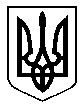 